Поступления денежных средств за октябрь 2023 г.Через расчетный счет (безналичным путем)Выражаем благодарность каждому участнику благотворительных проектов в том числе:Сулейманову Амету Мамутовичу, Абибуллаеву Сулейману Ремзиевичу,Хасановой Индире Абдурашидовне,Ниязовой Динаре Ниязовне,Эмир-Асановой Зулимаре Ильдаровне,Титовой Гульнаре Шевкетовне,Куртусманову Эбульсувту Меметовичу,Эмир-Аметовой Эмине Рефатовне,Герасимовой Элине Юрьевне,Тохтарову Джаферу Сеитумеровичу, Махмудбековой Ленуре Мансуровне,Абибуллаеву Сулейману Ремзиевичу,Аджиосмановой Эмине Ролановне,Усеинову Таиур Энверовичу,Валитову Алиму Акимовичу,Мизюлиной Тефиде Эскандеровне,Алиеву Тимуру Акимовичу,Табылды Уулу Мухамед,Мещерякову Виталию Витальевичу, ИП Майоровой Алексея Алексеевича.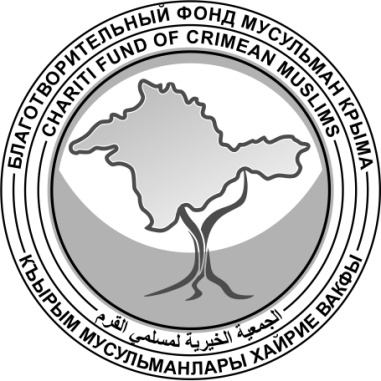 БЛАГОТВОРИТЕЛЬНЫЙ ФОНД МУСУЛЬМАН КРЫМАالجمعية الخيرية لمسلمي القرمКЪЫРЫМ МУСУЛЬМАНЛАРЫ ХАЙРИЕ ВАКФЫ№ДатаСуммаОснование№ДатаСуммаОснование101.10.2023500,00Благотворительный взнос по Договору № 4322 от 30.04.2021, реестр от 02.10.2023 г.:Благотворительный взнос от ФИО     СУЛЕЙМАНОВ АМЕТ МАМУТОВИЧ203.10.202310000,00Благотворительное пожертвование на уставную деятельность. НДС не облагается от  Индивидуального предпринимателя Майорова Алексея Алексеевича.303.10.2023100,00Благотворительный взнос по Договору № 4322 от 30.04.2021, реестр от 04.10.2023 г.:Благотворительный взнос от ФИО Абибуллаев Сулейман Ремзиевич404.10.2023200,00Благотворительный взнос по Договору № 4322 от 30.04.2021, реестр от 05.10.2023 г.:Благотворительный взнос от ФИО ХАСАНОВА ИНДИРА АБДУРАШИДОВНА505.10.202320,00Благотворительный взнос по Договору № 4322 от 30.04.2021, реестр от 06.10.2023 г.:Благотворительный взнос от ФИО МЕЩЕРЯКОВ ВИТАЛИЙ ВИТАЛЬЕВИЧ606.10.2023200,00Благотворительный взнос по Договору № 4322 от 30.04.2021, реестр от 09.10.2023 г.:Благотворительный взнос от ФИО ТАБЫЛДЫ УУЛУ Мухамед706.10.2023283,00Благотворительный взнос по Договору № 4322 от 30.04.2021, реестр от 09.10.2023 г.:Благотворительный взнос от ФИО НИЯЗОВА ДИНАРА НИЯЗОВНА806.10.2023500,00Благотворительный взнос по Договору № 4322 от 30.04.2021, реестр от 09.10.2023 г.:Благотворительный взнос от ФИО ЭМИР-АСАНОВА ЗУЛИМАР ИЛЬДАРОВНА909.10.2023300,00 Благотворительный взнос по Договору № 4322 от 30.04.2021, реестр от 10.10.2023 г.:Благотворительный взнос от ФИО ТИТОВА ГУЛЬНАРА ШЕВКЕТОВНА1010.10.2023200,00   Благотворительный взнос по Договору № 4322 от 30.04.2021, реестр от 11.10.2023 г.:Благотворительный взнос от ФИО ТАБЫЛДЫ УУЛУ Мухамед1110.10.2023250,00   Благотворительный взнос по Договору № 4322 от 30.04.2021, реестр от 11.10.2023 г.:Благотворительный взнос от ФИО  КУРТУСМАНОВ ЭБУЛЬСУВТ МЕМЕТОВИЧ1212.10.2023300,00Благотворительный взнос по Договору № 4322 от 30.04.2021, реестр от 13.10.2023 г.:Благотворительный взнос от ФИО Абибуллаев Сулейман Ремзиевич1312.10.2023310,00   Благотворительный взнос по Договору № 4322 от 30.04.2021, реестр от 13.10.2023 г.:Благотворительный взнос от ФИО  Эмир-Аметова Эмине Рефатовна1413.10.2023300,00Благотворительный взнос по Договору № 4322 от 30.04.2021, реестр от 16.10.2023 г.:Благотворительный взнос от ФИО    ГЕРАСИМОВА ЭЛИНА ЮРЬЕВНА1514.10.2023100,00Благотворительный взнос по Договору № 4322 от 30.04.2021, реестр от 16.10.2023 г.:Благотворительный взнос от ФИО    ТОХТАРОВ ДЖАФЕР СЕИТУМЕРОВИЧ1614.10.20231000,00Благотворительный взнос по Договору № 4322 от 30.04.2021, реестр от 16.10.2023 г.:Благотворительный взнос от ФИО    МАХМУДБЕКОВА ЛЕНУРА МАНСУРОВНА1715.10.2023200,00Благотворительный взнос по Договору № 4322 от 30.04.2021, реестр от 16.10.2023 г.:Благотворительный взнос от ФИО   ТАБЫЛДЫ УУЛУ Мухамед1815.10.2023400,00Благотворительный взнос по Договору № 4322 от 30.04.2021, реестр от 16.10.2023 г.:Благотворительный взнос от ФИО  Абибуллаев Сулейман Ремзиевич1919.10.2023150,00Благотворительный взнос по Договору № 4322 от 30.04.2021, реестр от 20.10.2023 г.:Благотворительный взнос от ФИО    Аджиосманова Эмине Ролановна2019.10.20231800,00Благотворительный взнос по Договору № 4322 от 30.04.2021, реестр от 20.10.2023 г.:Благотворительный взнос от ФИО    ВАЛИТОВ АЛИМ АКИМОВИЧ2121.10.2023100,00Благотворительный взнос по Договору № 4322 от 30.04.2021, реестр от 23.10.2023 г.:Благотворительный взнос от ФИО    УСЕИНОВ ТАИР ЭНВЕРОВИЧ2221.10.20231800,00Благотворительный взнос по Договору № 4322 от 30.04.2021, реестр от 23.10.2023 г.:Благотворительный взнос от ФИО    ВАЛИТОВ АЛИМ АКИМОВИЧ2323.10.20231000,00Благотворительный взнос по Договору № 4322 от 30.04.2021, реестр от 24.10.2023 г.:Благотворительный взнос от ФИО МИЗЮЛИНА ТЕФИДЕ ЭСКАНДЕРОВНА2424.09.2023500,00Благотворительный взнос по Договору № 4322 от 30.04.2021, реестр от 25.10.2023 г.:Благотворительный взнос от ФИО  Алиев Тимур Акимович2527.10.2023100,00Благотворительный взнос по Договору № 4322 от 30.04.2021, реестр от 30.10.2023 г.:Благотворительный взнос от ФИО    КУРТУСМАНОВ ЭБУЛЬСУВТ МЕМЕТОВИЧ2628.10.2023200,00Благотворительный взнос по Договору № 4322 от 30.04.2021, реестр от 30.10.2023 г.:Благотворительный взнос от ФИО    ТАБЫЛДЫ УУЛУ Мухамед2730.10.202320,00Благотворительный взнос по Договору № 4322 от 30.04.2021, реестр от 31.10.2023 г.:Благотворительный взнос от ФИО    МЕЩЕРЯКОВ ВИТАЛИЙ ВИТАЛЬЕВИЧИТОГОИТОГО20 833,00